Amite County Elementary SchoolMarch 2020 Lunch Menu***Students are encouraged to select five components: fruit, vegetable, grain, meat/meat alternative and milk.  However students are only required to select three components with one being a fruit or vegetable.***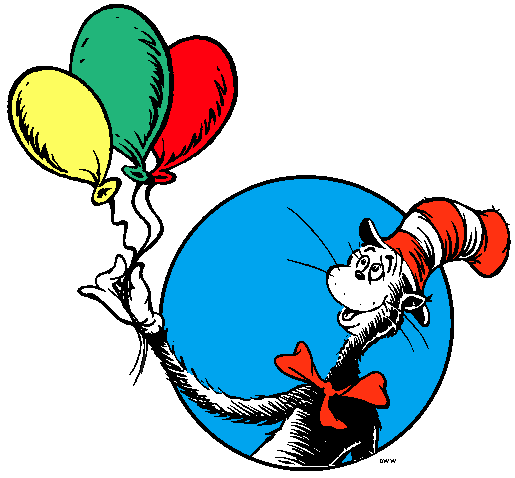 *Milk served daily: fat-free Chocolate and 1% milk.***Menu subject to change due to unforeseen circumstances.******This institution is an equal Opportunity Provider and Employer.*** Happy Birthday Dr SeussMondayTuesdayWednesdayThursdayFridayMar - 2Chicken TendersSweet Potato Waffle FriesLima BeansRollApplesauceKetchup 1Dipping Sauce 1Assorted Milk 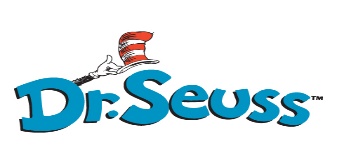 Mar - 3Cheesy Chicken /RiceCornbreadSouthern Mustard GreenGlazed CarrotsFruited Gelatin Assorted Milk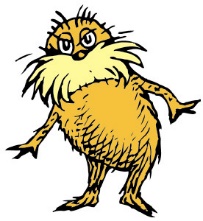 Mar - 4SAM I AM’s favoriteWHO HASHGRINCH SALADONE FISH, TWO FISHHamMacaroni & Cheese Hashbrown PotatoesTossed Salad w/ DressCrackers, fish shapeKetchup 1Assorted Fresh FruitAssorted MilkMar - 5Spaghetti & Meat SauceGarlic ToastCorn on the CobBaby Carrots w/ DressingAssorted Fruit JuicesAssorted Milk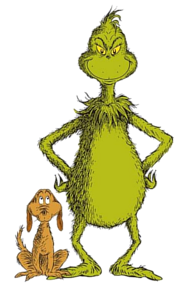 Mar - 6Pepperoni Pizza WedgeSpicy FriesGreen BeansChilled PeachesKetchup 1Assorted Milk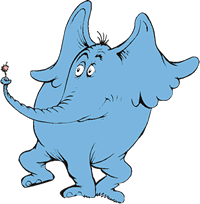 Mar - 9Mandarin ChickenStir Fried RiceRollGreen PeasSliced CarrotsMandarin Fruit CupAssorted MilkMar - 10Spicy or Grilled Chicken                      SandwichFriesGreen BeansOrange SmilesKetchup1MayonnaiseAssorted MilkMar - 11ChiliCheesy BreadsticksCrackers 1 Cucumber Sticks /DressingWhole Kernel CornChocolate Chip CookieApplesauceAssorted MilkMar - 12Red Beans & Rice /SausageCornbreadCheesy BroccoliYam PattiesFruited Gelatin Assorted MilkMar - 13Sloppy Joe on BunTater TotsBaked BeansKetchup 1Chilled Diced PearsAssorted MilkMar – 16NO SCHOOLMar – 17NO SCHOOLMar – 18NO SCHOOLMar – 19NO SCHOOLMar – 20NO SCHOOLMar - 23Honey BBQ Chicken BitesRollSweet Potato FriesCheesy BroccoliApricotsAssorted MilkMar - 24Breaded Steak Rice / GravyRollGlazed CarrotsGreen BeansChilled PeachesAssorted Fruit JuicesAssorted MilkMar - 25Beef-A-RoniCream-Style Corn Green BeansRollMandarin Fruit CupAssorted MilkMar - 26Chicken Salad /Crackers 4ORChicken QuesadillasTossed Salad w/ DressRefried BeansPineapple TidbitsSour Cream 1Taco Sauce 1Assorted MilkMar - 27Corn DogFriesMixed VegetablesSugar CookieApplesauceKetchup 3 Mustard 1Assorted MilkMar - 30Chicken and Sausage     JambalayaGreen PeasLemon-Glazed CarrotsRollSugar CookieSliced StrawberriesAssorted MilkMar - 31Beefy Nachos GrandeCornBaby Carrots w/ DressingChocolate Chip CookieApplesauceTaco Sauce 1Sour Cream 1Assorted Milk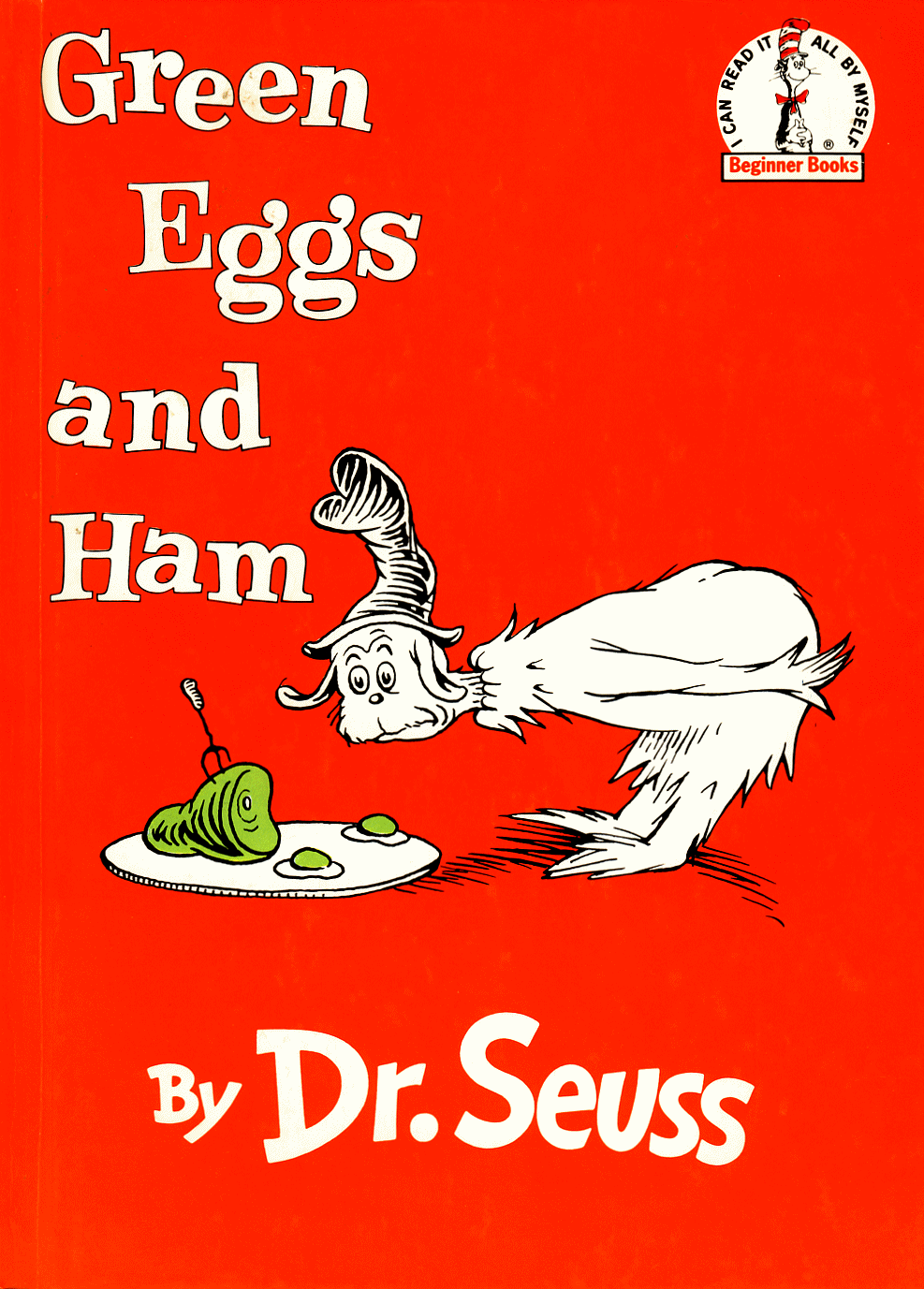 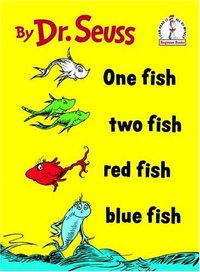 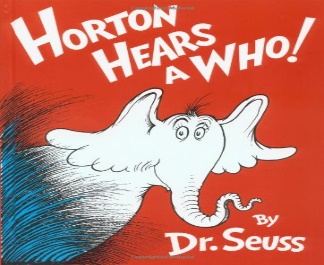 